AFSS CENTRAL EVALUATION SYSTEMCentral Assessment Team (CAT), HO Islamabad1st Mid Term Examination 2016 – 17English    -    Class I 50 marks      2  hoursINFORMATION FOR STUDENTSMarks are given against each question or part of question. Write your name, roll number and date in the spaces provided below.OBJECTIVE TYPEQ.1 Fill in the blanks.									5Sami and Nida ____________ the horses.The ___________ is crying.The dog is ____________ at the cat.The _____________ is in the tree.Maryam is _______________ with the kittens.Q.2 Put these words in the correct boxes.						5	Shoe		Playing		Tomato		Tooth		Pen	Buy		Take			Boy			Sing		EatingQ.3 Find the words.									5	The letters are jumbled.a)	Tac			b)	Ruf			c)	Shifd)	Yalp			e)	maneQ.4 Count and write numbers in words.						5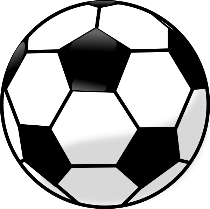 ____________________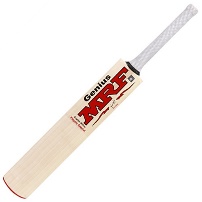 ______________________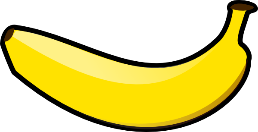 ____________________________SUBJECTIVE TYPEQ.5 Write two words each starting with these sounds.				10Q.6 Answer any five questions.								101)	Does rish have hair or fur? What is it like?2)	Why is Mrs shahid happy?3)	What is Tariq doing?4)	What do the children do on Tuesday?5)	Who is speaking in the poem?6)	Why are the children looking for works?7)	Where are the lambs?8)	What does the birds do? Why?Q.7 Write these sentences in the correct order.					41)	Mrs. Shahid is waving her hand.2)	Mrs. Shahid is very happy.3)	Mrs. Shahid is sitting in the rikshaw.4)	Mrs. Shahid is standing at the side of the road.Q.8 Dictation.										6Student Name: Roll No:Center Name:Date:Day:Invigilator Name:Sign:Marks Obtained: Remarks:Examiner Name:Date:Sign :Day:ThingsActionsCeSeChDrSh